Проект «Великие полководцы»Авторы проекта: В. К. Радостева, Е. С. КовригинаПродолжительность проекта: краткосрочный Тип проекта: познавательно-творческий.Участники проекта: дети старшей группы, воспитатели, инструктор по физической культуре, родители.Программные требования к организации социально-личностного развития дошкольников  подчинены решению следующих задач: развивать любовь к Родине, к истории, формировать патриотические чувства, гордость за великих защитников земли русской.Крупные события в истории человечества перекликаются с военными действиями. История нашего Отечества свидетельствует, что во главе ее армии и флота всегда находились великие военачальники, которые делали ему честь и добывали славные победы в самых тяжелых испытаниях. Беседы с  детьми об  истории своей  страны показали что у детей не сформированы  представления  о жизни  русскихлюдей в прежние времена, о том, какие испытания выпали на их долю, как храбро защищали свою Родину русские воины под руководством великих    полководцев.Возникла необходимость создать проект.Цель проекта: формирование у   детейнравственно-патриотических чувств,воспитание любви к своей Родине, развитие интереса к  ее героическому прошлому.Задачи проекта:- формировать  познавательно-исследовательский интерес к русской истории;-познакомить детей с великимиполководцами  М.И Кутузовым и  А.В. Суворовым,которые  вели свой народ к победе:- воспитывать у мальчиков стремление быть сильными, смелыми защитниками Родины, у девочек - уважение к будущим защитникам;- развивать физические качества: ловкость, быстроту, силу, координацию и т.д.;- развивать связную речь,-привлекать родителей к образовательному процессу.Предполагаемые результаты: пробудить интерес к русской истории, пополнить словарный запас детей по теме проекта, повысить творческую  активность детей.Этапы реализации проекта:I. Подготовительный (подбор литературы;подбор иллюстративного материала, изготовление дидактических игр)II. Основной (проведение познавательных занятий о полководцах, чтение рассказовквест-игра,просмотр иллюстративного материала,разучивание стихов, пословиц, разучивание физкультурных минуток по теме, знакомство детей с презентацией «Великие русскиеполководцы», выставки рисунков, оформление альбома  «Великие полководцы», квест-игра «В поисках музейного экспоната», пластилинография по изготовлению кивера)3.Итоговый: проведение праздника «Защитники земли русской».Результаты реализации проектаУ детей повысился интерес к русской истории, дети знают имена русских полководцев, названия великих битв; дети знают картины художников В.М. Васнецова, В. Сурикова по данной теме; расширился активный словарь, дети отвечают  полными предложениями; с удовольствием рассказывают пословицы о солдатах, выполняют различные спортивные упражнения.   Используемая литератураЮ. Лубченков «Русские полководцы»В. Калинов «Русские победы»«Герои Дней воинской славы», автор-составитель А.И. КолобановаС. Алексеев «Рассказы о Суворове»В.Сироткин «Отечественная война 1812 года».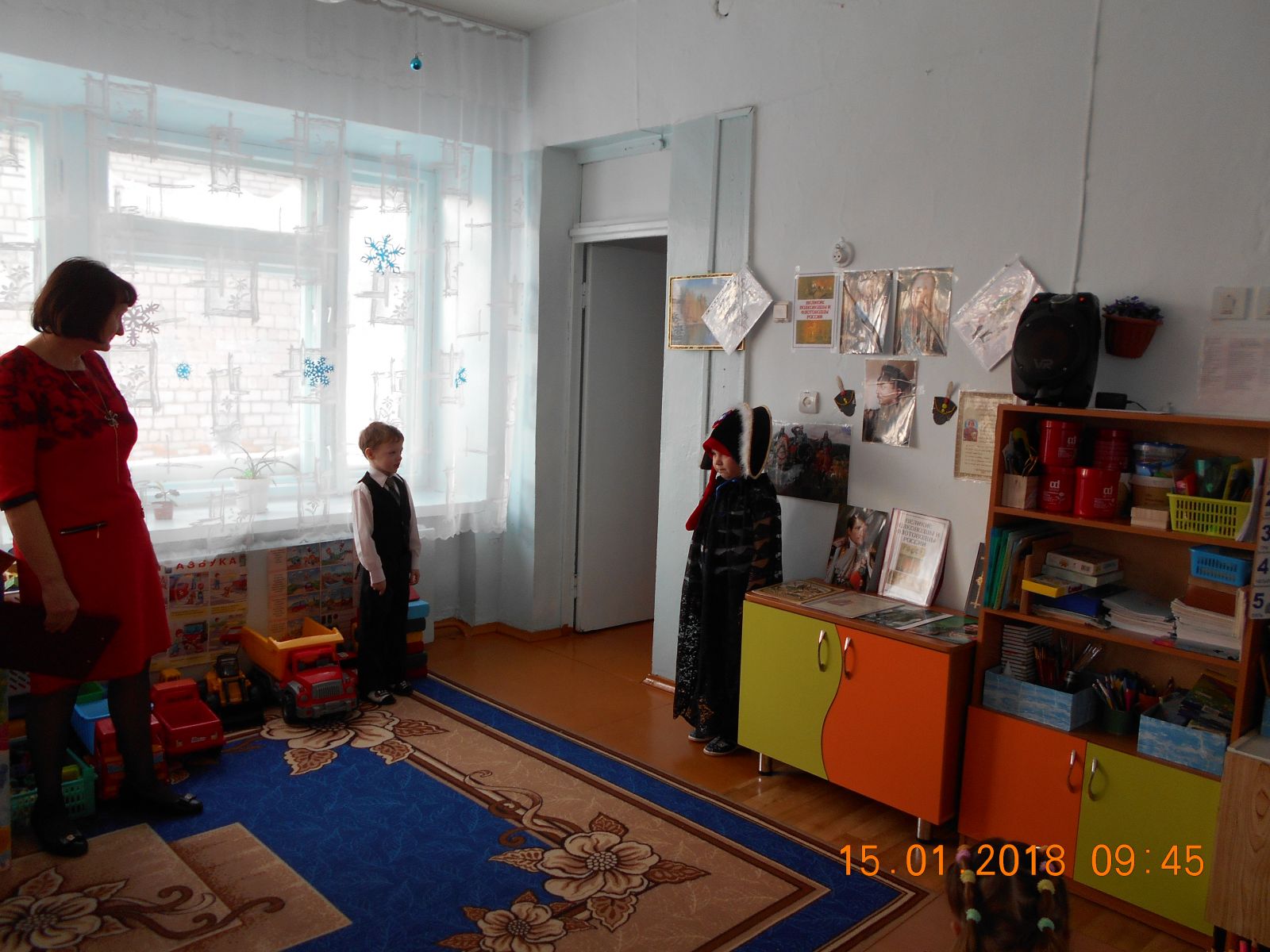 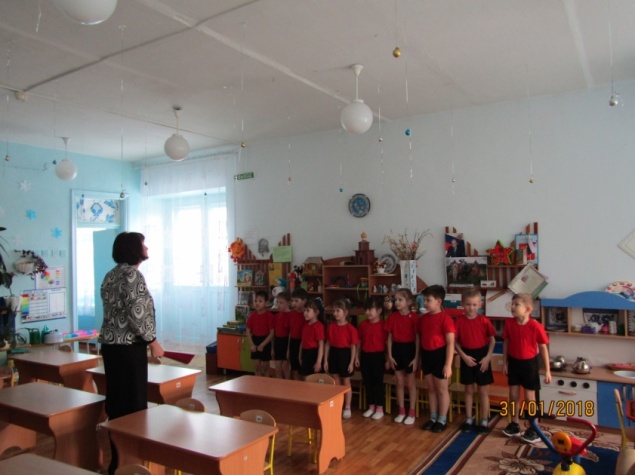 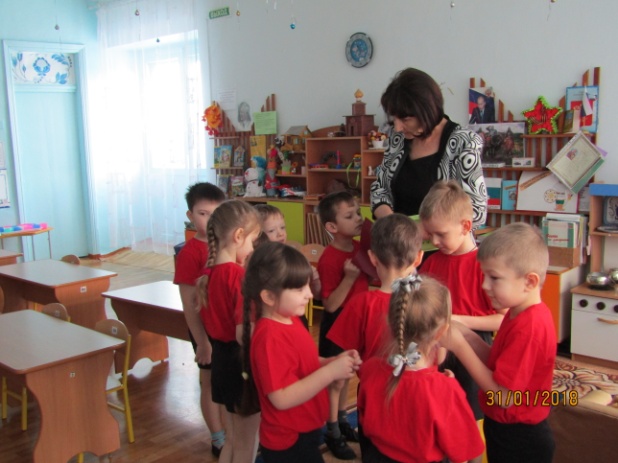 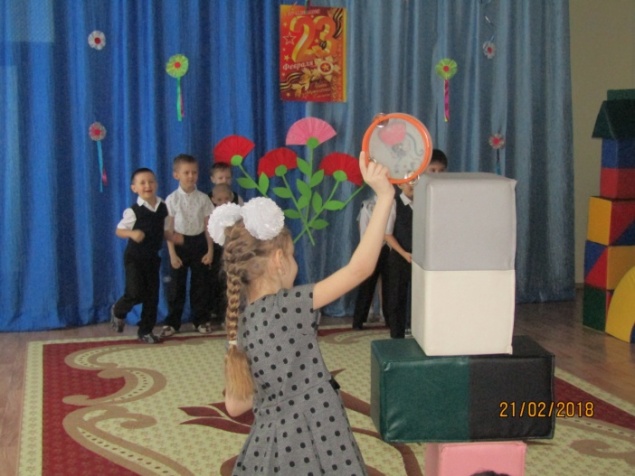 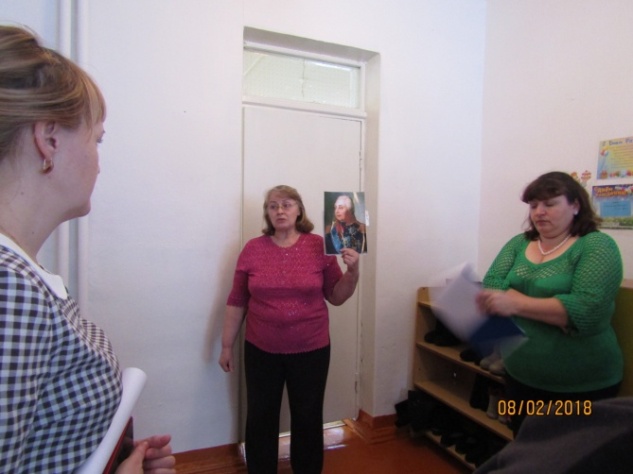 